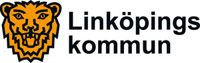 2016-11-24ÄldrenämndenPressmeddelande inför äldrenämndens sammanträdeYtterligare information lämnas av äldrenämndens ordförande Mikael Sanfridson (S), telefon 0722-40 08 24.Ärende 2Höga betyg till personalen i enkät om äldreomsorgenBåde de som har hemtjänst och de som bor på särskilt boende ger höga betyg till personalen. 97 procent tycker att de får bra bemötande av hemtjänstpersonalen. 92 procent av dem som bor på särskilt boende känner förtroende för personalen.Socialstyrelsen undersöker varje år om vad de äldre tycker om äldreomsorgen runt om i landet. Undersökningen är uppdelad på två enkäter, en för hemtjänst och en för särskilt boende. I enkäterna ställer Socialstyrelsen ett antal frågor, bland annat om personalens bemötande och kunskap, den enskildes inflytande, information och trygghet. I Linköping är 91 procent sammantaget nöjda med hemtjänsten. 93 procent av dem som har kommunal hemtjänst (Leanlink) är nöjda. Något färre, 89 procent, som har hemtjänst i enskild regi är nöjda. – Jag är glad för att så stor del av våra brukare är nöjd med den omsorg de får och vi fortsätter utveckla äldreomsorgen i Linköping. Socialstyrelsens rapport bidrar till att ge bra underlag för det. Under nästa år kommer vi titta närmare på hur utförarnas tillgodoser individens behov på vårdboenden och hur samordning mellan hemsjukvård och hemtjänst fungerar, säger äldrenämndens ordförande Mikael Sanfridson (S).Även när det gäller särskilt boende får personalen gott omdöme. 92 procent tycker att de får bra bemötande av personalen, 84 procent känner förtroende för de anställda och 84 procent känner trygghet på sitt boende. 85 procent är nöjda med särskilda boenden i Leanlinks regi och 78 procent med boenden i enskild regi. – Det är viktigt att analysera enkätresultaten på både kommun- och verksamhetsnivå för att se vad som är särskilt angeläget att utveckla och förbättra. Nu börjar vi en diskussion med verksamheterna för att gå igenom och analysera resultaten, fortsätter Mikael Sanfridson (S).Vid dagens sammanträde antar nämnden en kvalitetskontrollplan med bland annat följande generella uppföljningsområde:Ersättning för extra personalinsatserLex Sarah-erfarenheterKontinuitet inom hemtjänstKultur inom äldreomsorgenInomhustemperaturerUtöver övergripande uppföljningar kommer minst 20 specifika verksamheter följas upp. I Linköping svarade 1 475 personer med hemtjänst på Socialstyrelsens enkät, det motsvarar 63,4 procent. 595 personer med särskilt boende svarade, vilket är 59,7 procent av de boende. 
Ärende 14Julkonsert Strax före jul blir alla som har del av äldreomsorgen inbjudna till julkonsert med kören Da Capo. Äldrenämnden beslutar om att Leanlink ska få 60 000 kronor extra till konserten. Inbjudan riktar sig till personer som har äldreomsorg, oavsett utförare. Kulturarbetarna inom Leanlink, affärsområde äldreomsorgen, har arrangerat julkonserter varje år sedan 2010. Samtliga julkonserter har varit välbesökta och samlat mer än 300 åhörare. Julkonserterna är mycket uppskattade av brukarna. Jag tycker det är en fin tradition och något som vi vill ska äga rum även i år. Att även våra äldre får komma på julkonsert och ta del av julstämningen innan jul är viktigt och jag tror att ett miljöombyte betyder mycket för den enskilde, säger ordförande i äldrenämnden Mikael Sanfridson (S).Personer från äldreboenden, servicehus och inom hemtjänsten ges möjligheten att ta del av sång och musik, gott kaffe samt social samvaro i annan miljö än den vanliga.